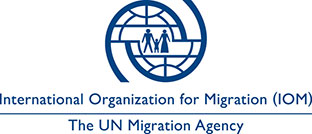 Voices of Syrians in Ireland: how has life changed?In order to understand the longer-term experiences of resettled refugees in Ireland, IOM Ireland is undertaking research to record and share the views of Syrians who arrived in Ireland through the Resettlement programme from Lebanon and Jordan between 2015 and 2019. The purpose of these voluntary interviews is to hear the stories of refugees about their life in new communities, how things have changed since they arrived, and their hopes for the future. The research will provide a unique opportunity for Syrian refugees to tell this story in their own words. We hope that you will use this opportunity to share your voice and experience with many other people across Ireland.We will hold face-to-face interviews in Arabic to hear people’s stories and views and understand how this growing community in Ireland is changing over time. All interviews are voluntary. We will meet with each person individually. In order to ensure that all responses are kept entirely confidential, we will not share people’s names or identities in the report. Each interview will take 1 hour maximum. We will only interview people who are 18 years of age and over. If you would like to take part in the research, please email enquiries@lucymichael.ie www.lucymichael.ie/VoicesofSyrians أصوات اللاجئين السوريين في أيرلندا: كيف تغيرت الحياة؟ من أجل فهم التجارب طويلة المدى للاجئين المعاد توطينهم في أيرلندا ، تجري المنظمة الدولية للهجرة IOM في أيرلندا بحثًا لتسجيل وتوثيق آراء السوريين الذين وصلوا إلى أيرلندا من خلال برنامج إعادة التوطين من لبنان والأردن بين عامي 2015 و 2019.الغرض من هذه المقابلات الطوعية هو سماع قصص اللاجئين عن حياتهم في المجتمعات الجديدة ، وكيف تغيرت الأمور منذ وصولهم إليها ، وماهي آمالهم في المستقبل. سيوفر البحث فرصة فريدة للاجئين السوريين لسرد هذه القصص بكلماتهم الخاصة.  وعليه، نأمل أن تغتنم هذه الفرصة لمشاركة صوتك وتجربتك مع العديد من الأشخاص الآخرين في جميع أنحاء أيرلندا. سنعقد مقابلات وجهًا لوجه باللغة العربية لسماع قصصكم ووجهات نظركم وفهم كيف يتغير هذا المجتمع المتنامي في أيرلندا بمرور الوقت.يرجى الملاحظة - المشاركة طوعية: ان جميع المقابلات ستكون طوعية لمن يرغب في المشاركة .  - فردية المقابلة: سنلتقي مع كل شخص على حدة.  - الخصوصية : لضمان الحفاظ على سرية جميع الردود تمامًا ، لن نشارك أسماء الأشخاص أو هوياتهم في التقرير. - مدة المقابلة:  تستغرق كل مقابلة ساعة واحدة كحد أقصى. - أهلية المقابلة : ١.  السوريين الذين وصلوا إلى أيرلندا (ذكورا واناث) .٢. القادمين من خلال برنامج إعادة التوطين من لبنان والأردن بين عامي 2015 و 2019. ٣. سنجري مقابلات مع الأشخاص الذين تبلغ أعمارهم 18 عامًا فما فوق فقط. إذا كنت ترغب في المشاركة في البحث ، يرجى إرسال بريد إلكتروني إلى enquiries@lucymichael.ie